Сделать один из предложенных вариантов, теорию записать (она в билете) и прислать по адресуPetrovaT.D.1@yandex.ruПрактическое занятие №50. Правила и формулы дифференцирования, таблица производных элементарных функций.Теоретические сведения: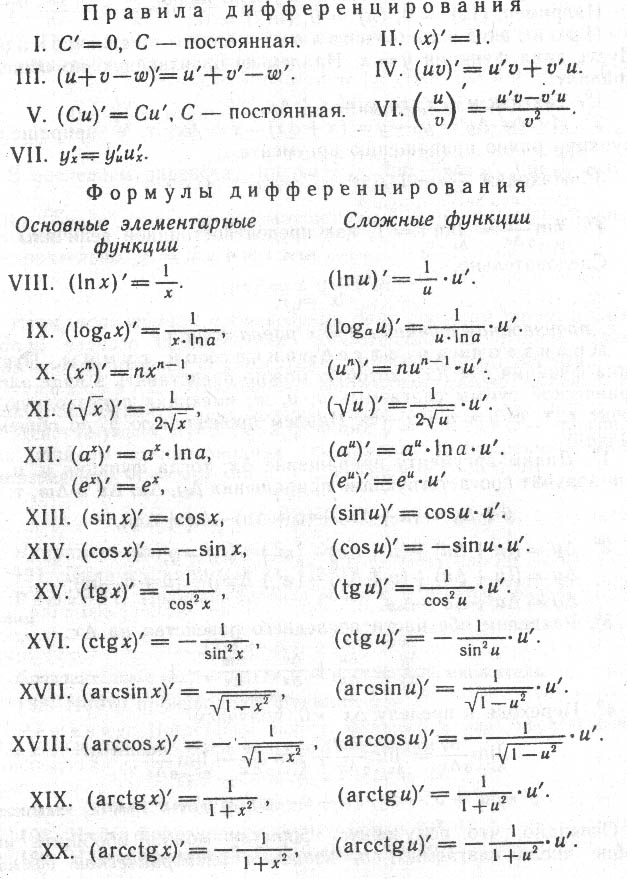 Задания для выполнения:Вариант 1Найдите производную функции1) 2) 3) 4) 5) 6) 7) 8) 9) 10) 11) 12) 13) 14) 15) Вариант 2Найдите производную функции1) 2) 3) 4) 5) 6) 7) 8) 9) 10) 11) 12) 13) 14) 15) Решить уравнениеРешить уравнениеf′(x) = 0,  если  f′(x) = 0, если f′(x) = 0, если f′(x) = 0, если Найти значение производной функции y(х) в точке Найти значение производной функции y(х) в точке Вычислить производные данных функций, пользуясь таблицей производных и соответствующими правилами дифференцирования:Вычислить производные данных функций, пользуясь таблицей производных и соответствующими правилами дифференцирования:а) , найти ; б) , найти ;в) , найти ;       г) , найти ;д) , найти .а) , найти ; б) , найти ;в) , найти ;       г) , найти ;д) , найти .